Проведём время вместе и с пользой(Подросткам)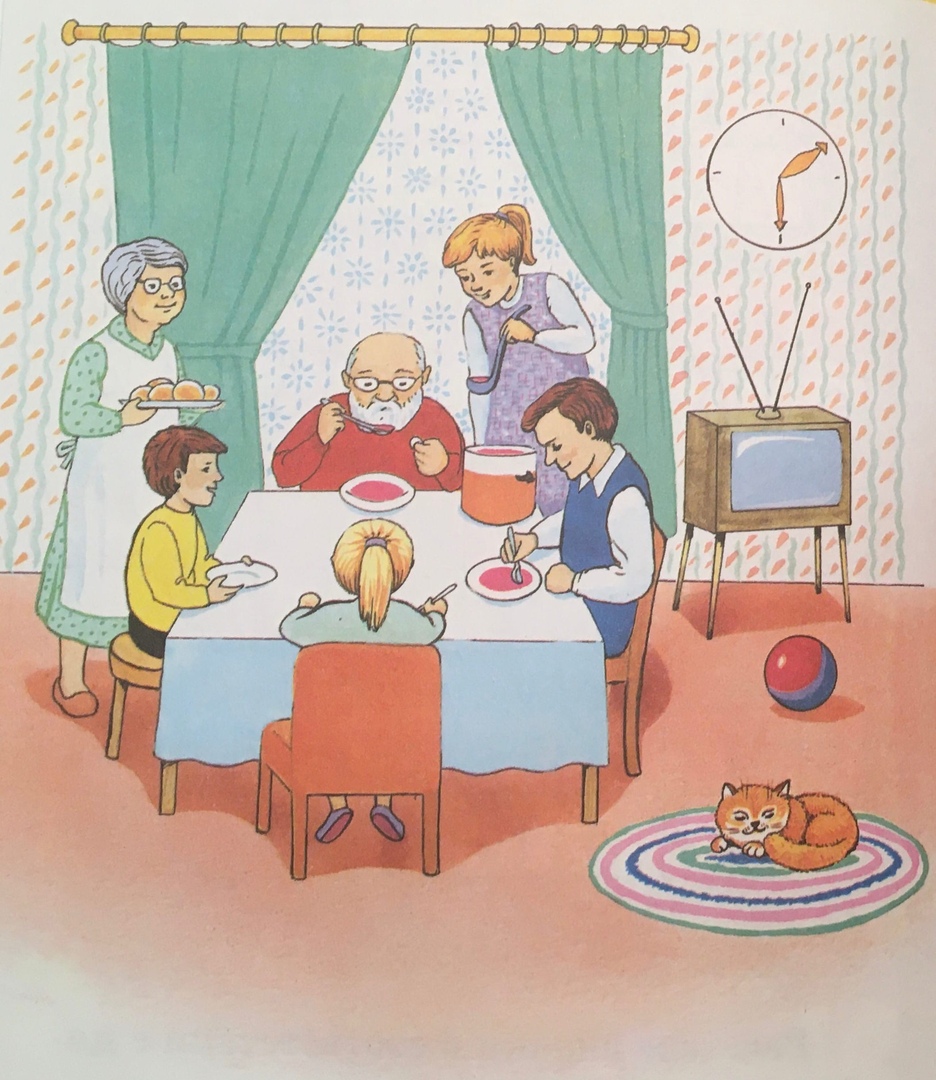 Задания:Рассмотрите картинку.Расскажите, кто изображён на картинке и чем они занимаются.На основе картинки составьте небольшой рассказ на тему «Как проводит свободное время моя семья»